An Introductory Lecture: Drugs and Harms. The Faculty of Science and Humanities at Alghat in association with the Drug Combating Police Authority hosted an introductory lecture entitled ‘ the Drugs and Its Harms on Soceity’’ on Wednesday, corresponded to 8/7/1435H. It was held at the Alrhymaniyia Cultural Center at Alghat governorate. The lecture was attended by the college deputy for educational affair affairs, Dr. Omar Almar, and the manager of the programs and students’ activities, Mr. Basem Al-laheab. Mr. Falah Alazmy gave an introductory speech concerned with the types of drugs which are common in the market and explained its bad effects and the preventive measures. Besides, he spoke about the problems and crimes resulted from drug addiction and how it could lead to family problems. In addition, he answered all the questions raised by the attendants and how to inform the drug combating police about the drug taker whether he is brother , one of the relatives, or a friend in order to be secretly treated. At the end of the meeting, the deputy of the college thanked the attendants and extended his special thanks to the general department of drug combating due to its efforts, and he thanked Mr. Falah Alazamy for his invaluable lectures.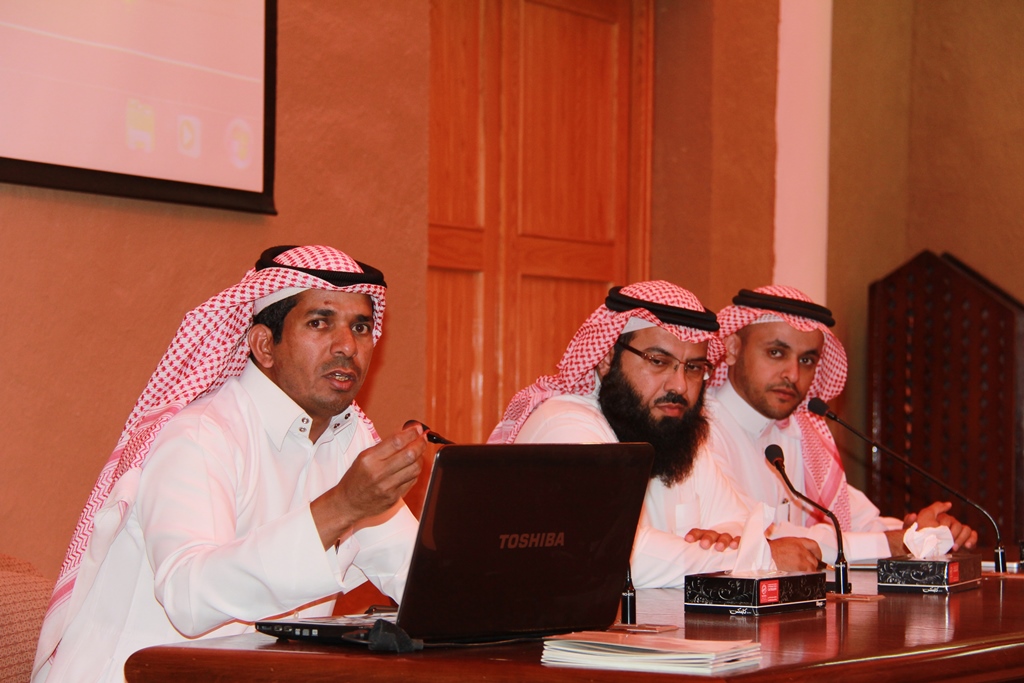 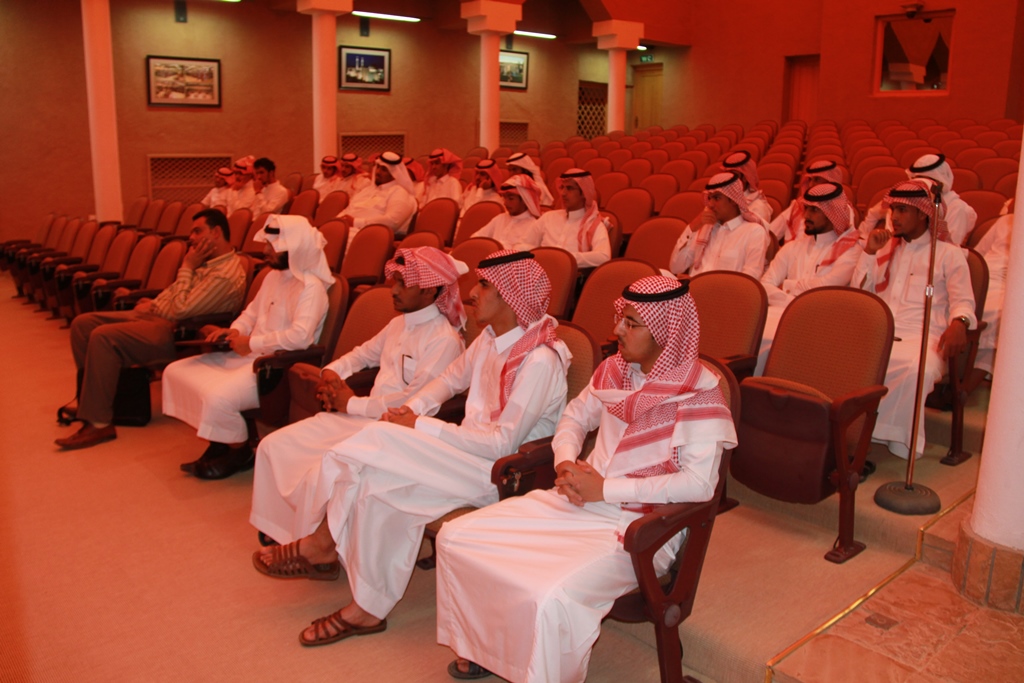 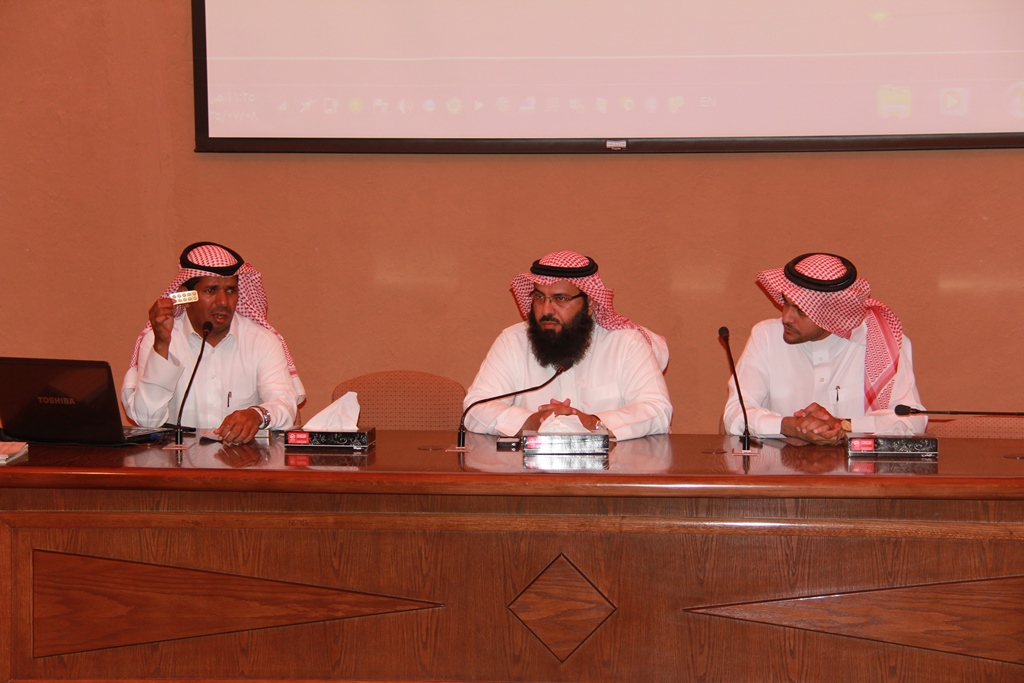 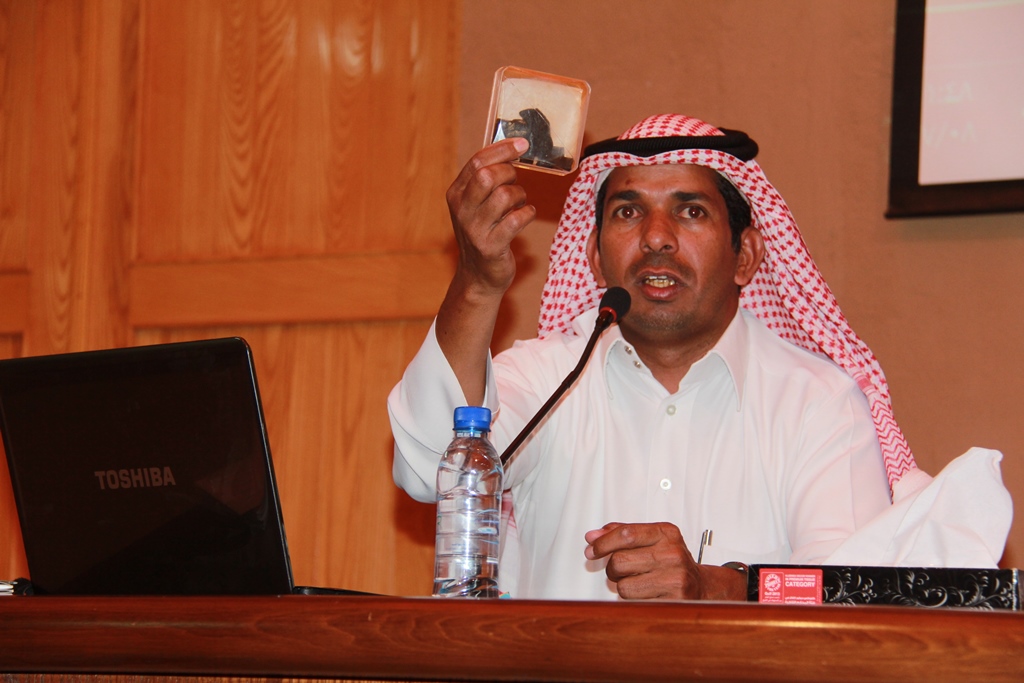 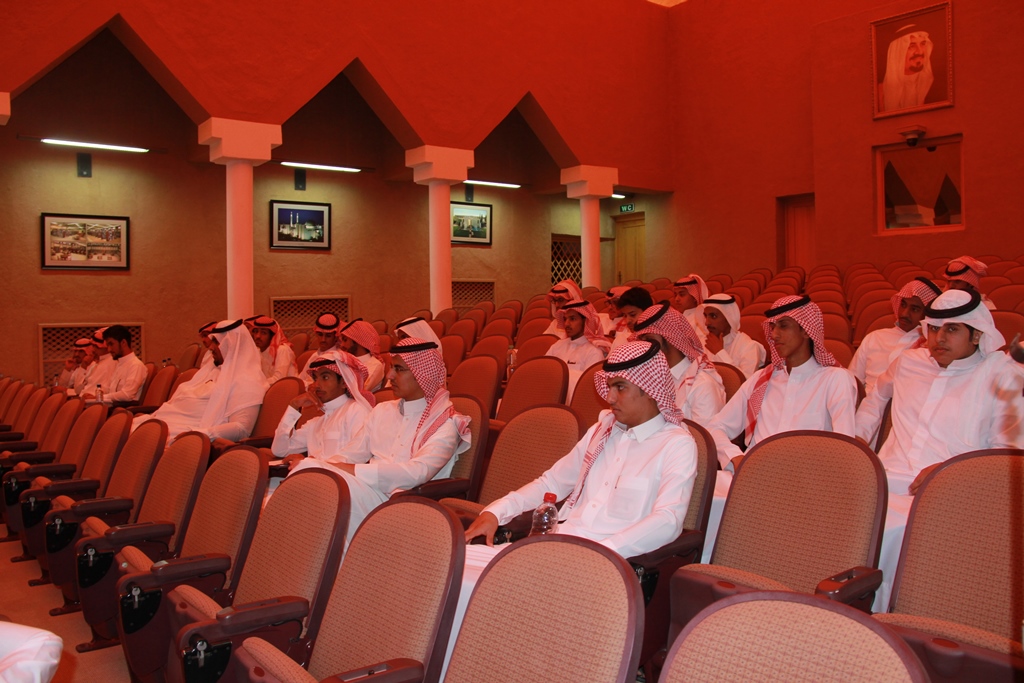 